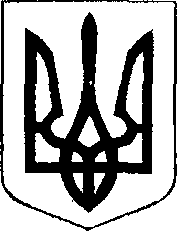 У К Р А Ї Н АЖовківська міська радаЛьвівського району Львівської області12-та чергова сесія VIІІ-го демократичного скликанняР І Ш Е Н Н Явід 16.07.2021 року   № 16	        м. ЖовкваПро делегування міського головидля участі в загальних зборах Асоціації місцевих рад  Жовківського району         У зв’язку з необхідністю проведення загальних зборів Асоціації місцевих рад Жовківського району (далі – Асоціація) для прийняття організаційних рішень, керуючись статтею 26 Закону України «Про місцеве самоврядування в Україні», відповідно до Закону України «Про асоціації органів місцевого самоврядування», з метою об’єднання зусиль для більш ефективного виконання повноважень, узгодження дій щодо захисту прав та інтересів громад, сприяння соціально-економічному та культурному розвитку,  Жовківська міська радаВИРІШИЛА:Делегувати міського голову Вольського Олега Івановича для участі в загальних зборах Асоціації.Надати міському голові Вольському Олегу Івановичу право:спільно вести переговори з уповноваженими представниками органів місцевого самоврядування з питань, пов’язаних з функціонуванням Асоціації;представляти інтереси Жовківської міської ради на загальних зборах Асоціації, брати участь в обговоренні і голосуванні з усіх питань порядку денного загальних зборів Асоціації, у тому числі з питань затвердження змін до статуту Асоціації та обирання нового складу виконавчого органу Асоціації;обирати та бути обраним до складу органів управління Асоціації;підписувати документи, пов’язані з роботою Асоціації;брати участь у вирішенні будь-яких інших питань, пов’язаних зі створенням чи ліквідацією Асоціації.Контроль за виконанням даного рішення покласти на комісію з питань регламенту, депутатської діяльності, етики, законності, регуляторної політики, дотримання прав людини, боротьби зі злочинністю, запобігання корупції та сприяння депутатській діяльності (З. Савіцька).       Міський голова                 					Олег Вольський